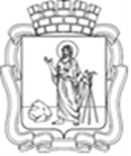 РОССИЙСКАЯ ФЕДЕРАЦИЯКемеровская область - КузбассПрокопьевский городской округПРОКОПЬЕВСКИЙ ГОРОДСКОЙ СОВЕТ НАРОДНЫХ ДЕПУТАТОВ6-го созыва(пятьдесят четвертая сессия)Решение № 379от   17.02.2022  принято Прокопьевским городскимСоветом народных депутатов17.02. 2022О награждении наградой муниципального образования «Прокопьевский городской округ Кемеровской области – Кузбасса» Золотой знак «Доблесть Прокопьевска»          Руководствуясь Уставом муниципального образования «Прокопьевский городской округ Кемеровской области - Кузбасса», Положением о наградах муниципального образования «Прокопьевский городской округ Кемеровской области – Кузбасса», утвержденным решением Прокопьевского городского Совета народных депутатов от 28.05.2021 № 282,  рассмотрев представление главы города Прокопьевска М. А. Шкарабейникова о награждении  Прокопьевский городской Совет народных депутатовРЕШИЛ:1. Наградить наградой муниципального образования «Прокопьевский городской округ Кемеровской области – Кузбасса» Золотой знак «Доблесть Прокопьевска»:Морозюка  Валерия  Яковлевича – инструктора по спорту муниципального бюджетного учреждения «Дворец спорта «Дельфин»;2. Настоящее решение подлежит опубликованию в газете «Шахтерская правда».3. Контроль за исполнением настоящего решения возложить 
на комитеты Прокопьевского городского Совета народных депутатов 
по вопросам: бюджета, налоговой политики и финансов 
(А. П. Булгак); социальной политики (П.П. Худяков).	Председатель Прокопьевского городского Совета народных депутатов            			                          З. А. Вальшина         Главагорода Прокопьевска 	  			                                  М. А. Шкарабейников«_17_»_февраля  2022   (дата подписания)